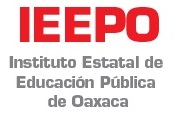 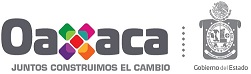 ANEXO 1 FORMATO DE SOLICITUD PARA DESEMPEÑAR LA FUNCIÓN ADICIONAL DE ASESORÍA TÉCNICA. EDUCACIÓN BÁSICACICLOS ESCOLARES 2018-2019 a 2020-2021Este formato tiene como propósito contar con los datos generales del aspirante e identificar si cumple con los requisitos correspondientes a la función adicional de Asesoría Técnica.ENTIDAD FEDERATIVA___________________________________DATOS PERSONALESNOMBRE COMPLETO:___________________________________________________________________________________Primer apellido                                              Segundo apellido                                               Nombre (s)RFC _____________________ CURP ___________________________________ Edad _____________ DOMICILIO PARTICULAR:  Calle _____________________________________ No. exterior __________ No. interior ___________ Colonia ____________________________ Delegación o Municipio _____________________________Entidad federativa ____________________________________________________________________  C.P.________________ Teléfono fijo _____________________ Teléfono celular ___________________ Correo electrónico ___________________________________Confirme correo _____________________________________B. DATOS LABORALESClave presupuestal __________________________________________________________Antigüedad en la función de director escolar _____________________________________Nombre de la escuela donde labora ____________________________________________CCT______________________________________________________________________Teléfono de la escuela _______________________________________________________Zona escolar a la cual pertenece _______________________________________________Nivel educativo y modalidad a la que pertenece ___________________________________Tipo de servicio _____________________________________________________________Tipo de organización escolar __________________________________________________ANEXO 2 CARTA COMPROMISO________________________ a  ______ de_________  de  2018Por medio de la presente, manifiesto que acepto realizar las actividades propias de la función adicional de Asesoría Técnica, establecidas en el Marco General de Asesoría Técnica. Educación Básica. Ciclos escolares 2018-2019 a 2020-2021, durante un periodo de hasta tres años continuos. De manera puntual, me comprometo a lo siguiente:Cumplir con la función de Asesoría Técnica durante el periodo señalado y desarrollar las actividades establecidas en el Marco general.Participar en los procesos de formación dirigidos a los Directores escolares con funciones adicionales de Asesoría Técnica a los que convoquen las Autoridades Educativas de mi entidad, para desarrollar de manera adecuada las actividades de apoyo, asesoría y acompañamiento que requieran los directivos de otras escuelas.Llevar a cabo todas las actividades que implica la asesoría y cubrir el tiempo destinado a la misma (10 horas/semana/mes).Elaborar un portafolio con el trabajo realizado con cada directivo en servicio asesorado con la finalidad de dar seguimiento a su proceso en el cual se respete la confidencialidad de la información que proporcione.Subir mensualmente a la plataforma virtual las evidencias del trabajo de Asesoría Técnica.Informar, en tiempo y forma, sobre mi trabajo de Asesoría Técnica a las Autoridades Educativas que lo soliciten.Conducirme con ética y equidad en el servicio de asesoría y con cada uno de mis colegas. Nombre del aspirante a Asesor Técnico    __________________________________________________CURP  ______________________________________________________________________________Clave presupuestal   ___________________________________________________________________Tipo de sostenimiento (federal/estatal) ___________________________________________________CCT ________________________________________________________________________________Función    ___________________________________________________________________________Zona escolar de adscripción_____________________________________________________________________________________________________Firma del aspirante a Asesor Técnico________________________________________ANEXO 3FICHA TÉCNICAELEMENTOS DE PONDERACIÓNA. REQUISITOS PARA EL DESARROLLO DE LA FUNCIÓN ADICIONAL DE ASESORÍA TÉCNICAMarque con una X la elección que corresponda o complete la información solicitada. El candidato debe cumplir con todos los requisitos que se señalen en las normas vigentes para ser seleccionado como Asesor Técnico.  * Requiere del documento probatorio correspondiente en original y copia.  * Requiere del documento probatorio correspondiente en original y copia. En el caso de educación multigrado, indígena o telesecundaria, puede ser director encargado o equivalente, o bien, desempeñar funciones directivas.   * En su caso, requiere del documento probatorio del resultado obtenido en la Evaluación del Desempeño, en original y copia.Lugar y fecha donde se firmaAcreditación de estudiosAnotar el dato que se solicitaNúmero de cédula profesional que acredite estudios de nivel superior.*Título profesional (en qué área o campo de estudio se obtuvo).*Nombramiento y funcionesSíNoTiene nombramiento definitivo como personal con funciones de director escolar.*Ha desempeñado funciones de director escolar durante al menos tres años en el nivel educativo, tipo de servicio o modalidad en la que busque desarrollar las funciones adicionales de Asesoría Técnica en otras escuelas.*Evaluación del DesempeñoSíNoPresentó la Evaluación del Desempeño.*Cuenta con resultado, al menos, de suficiente en la Evaluación del Desempeño.El aspirante asegura que:SíNoPosee habilidades básicas en el manejo de tecnologías de información (Manejo de procesador de textos, correo electrónico).Desde el momento de su registro y hasta la conclusión de su función en la Asesoría Técnica, se compromete a abstenerse de ocupar algún cargo o representación sindical.Incurrió en alguna falta grave en el cumplimiento de sus tareas institucionales en el servicio.ResultadoSíNoEl aspirante cumple con TODOS los requisitos para desempeñar la función de Asesor Técnico.